Publicado en Madrid el 06/09/2016 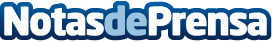 Apple no Pay: La multinacional salda su deuda fiscal con IrlandaLa decisión de la Comisión Europea ha permitido a la multinacional Apple saldar su deuda fiscal de 13 millones de Euros. Por eso, antes de lanzarse a realizar una acción de expansión  de semejante calibre, y evitarse sorpresas, es necesario disponer de asesoramiento profesional como el de la consultora financiera y fiscal internacional Foster SwissDatos de contacto:Foster SwissNota de prensa publicada en: https://www.notasdeprensa.es/apple-no-pay-la-multinacional-salda-su-deuda Categorias: Internacional Finanzas E-Commerce Software http://www.notasdeprensa.es